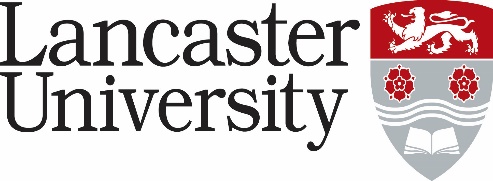 PERSON SPECIFICATIONEnglish and Study Skills Tutor*Application Form – assessed against the application form, curriculum vitae and letter of support. Applicants will not be asked to answer a specific supporting statement. Normally used to evaluate factual evidence eg award of a qualification. Will be “scored” as part of the shortlisting process.  Supporting Statements - applicants are asked to provide a statement as part of their application to demonstrate how they meet the criteria. The response will be “scored” as part of the shortlisting process. Interview – assessed during the interview process by either competency based interview questions, tests, presentation etc.CriteriaEssential/ Desirable* Application Form/ Supporting Statements/ Interview Qualifications:First degree 	(Upper Second or First in an appropriate subject area)TESOL/CELTA qualification 		Post graduate qualifications/DELTAEssentialEssentialDesirableApplication FormApplication FormApplication FormExperienceTeaching EAP at FE/HE Level or above (NQF level 3, FHEQ 4)	Experience of teaching international StudentsExperience of assessing the four skills in EnglishExperience teaching and living in a non-English speaking environment	EssentialEssentialEssentialDesirableApplication FormSupporting StatementsSupporting StatementsSupporting StatementsKnowledge:Higher Education Sector in the UK	Education sector in China	EssentialDesirableSupporting StatementsSupporting StatementsSkills/AbilityMotivate and teach studentsCarry out pastoral functions Effective Communication Work co-operatively and flexibly with colleagues  Record Keeping Computer Literacy and using interactive technologies	EssentialEssentialEssentialEssentialEssentialEssentialInterviewInterviewInterviewInterviewInterviewSupporting StatementsPersonal Attributes  Enthusiastic Conscientious Flexible and able to adapt to change Willingness to travelEssentialEssentialEssentialEssentialInterviewInterviewInterviewInterview